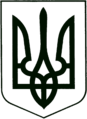 УКРАЇНА
МОГИЛІВ-ПОДІЛЬСЬКА МІСЬКА РАДА
ВІННИЦЬКОЇ ОБЛАСТІВИКОНАВЧИЙ КОМІТЕТ                                                           РІШЕННЯ №105Від 06.04.2022р.                                              м. Могилів-ПодільськийПро  внесення змін до рішення виконавчого комітету Могилів-Подільської міської ради від 20.01.2022 року №13 «Про встановлення тарифу комунального підприємства «Тірас» Могилів - Подільської міської ради Вінницької області на послуги з користування майданчиком для платного паркування транспортних засобів»	Відповідно до Податкового кодексу України, ст.ст. 28, 40, 59 Закону України «Про місцеве самоврядування в Україні», ст. 30 Закону України «Про основні соціальні захищеності осіб з інвалідністю в Україні», Закону України «Про благоустрій населених пунктів», постанов Кабінету Міністрів України від 03.12.2009 року №1342 «Про затвердження Правил паркування транспортних засобів», від 02.03.2010 року №258 «Про затвердження Порядку формування тарифів на послуги з утримання майданчиків для платного паркування транспортних засобів», рішень 9 сесії міської ради 8 скликання від 30.06.2021 року №250 «Про встановлення збору за місця для паркування транспортних засобів на території Могилів - Подільської міської територіальної громади Могилів - Подільського району Вінницької області», 12 сесії міської ради 8 скликання від 28.10.2021 року №367 «Про припинення шляхом ліквідації комунального підприємства «Муніципальна варта» Могилів - Подільської міської ради та №368 «Про створення комунального підприємства «Тірас» Могилів-Подільської міської ради Вінницької області», враховуючи надану калькуляцію комунального підприємства «Тірас» Могилів - Подільської міської ради Вінницької області від 18.01.2022 року, на підставі рішення 18 сесії міської ради 8 скликання від 06.04.2022 року №512 «Про внесення змін до рішення 9 сесії міської ради 8 скликання від 30.06.2021року №250 «Про встановлення збору за місця для паркування транспортних засобів на території Могилів-Подільської міської територіальної громади Могилів-Подільського району Вінницької області» та враховуючи клопотання начальника комунального підприємства «Тірас» Могилів-Подільської міської ради Вінницької області Тимошенка О.Л. від 05 квітня 2022 року №51,-виконком міської ради ВИРІШИВ:1. Внести зміни до рішення виконавчого комітету Могилів-Подільської міської ради від 20.01.2022 року №13 «Про встановлення тарифу комунального підприємства «Тірас» Могилів - Подільської міської ради Вінницької області на послуги з користування майданчиком для платного паркування транспортних засобів», а саме:- пункт 1 даного рішення після слів «- по вулиці Ринковій одного   транспортного засобу за одну годину в розмірі 12,00 грн» доповнити словами: «- по вулиці Ставиській одного транспортного засобу за одну годину в розмірі     12,00 грн.;   - вартість послуги за місяць (абонентська плата) в розмірі 1200,00 грн».2. Контроль за виконанням даного рішення покласти на першого заступника міського голови Безмещука П.О.. Міський голова                                                         Геннадій ГЛУХМАНЮК